Рекомендации для родителей.Уважаемые родители!На этой неделе тема нашей недели с 10.12.18-16.12.18 "Зимние забавы" Дома вы можете продолжить изучение данной темы, если воспользуетесь нашими рекомендациями. Побеседуйте с ребенком , какое сейчас время года, в какие игры дети любят играть зимой и почему, что им нужно для зимних игр.  В качестве экскурсии сходить с ребенком на зимний стадион, где следует обратить внимания  на то, какими видами спорта занимаются дети.Отгадать загадки:Кто по снегу быстро мчится, провалиться не боится? (Лыжник).Мчусь как пуля я вперед, лишь поскрипывает лед, да мелькают огоньки. Кто несет меня? (Коньки).Все лето стояли, зимы ожидали, дождались поры- помчались с горы. (Санки).Меня не растили- из снега слепили. Вместо носа ловко ставили морковку. Глаза уголки. Губы- сучки. Холодная , большая, кто я такая? ( Снежная баба).По снегу прокатите- подрасту.На костре согреете- я пропаду.( Снежный ком).Обсудите какие виды спорта бывают зимой.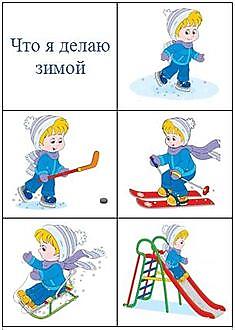 Дидактическая игра «Кому что нужно?»:Лыжнику нужны лыжи,Хоккеисту - ….,Фигуристу- ….,Саночнику - …..Упражнение на координацию речи с движением.(Ребенок имитирует лепку зайчика из снега).Мы слепили снежный ком,Ушки сделали потом.Вместо глаз- угольки нашлись у нас, Кролик вышел как живой:И с хвостом, и с головой.За усы не тяни-из соломинки они,Длинные ,блестящие – словно настоящие!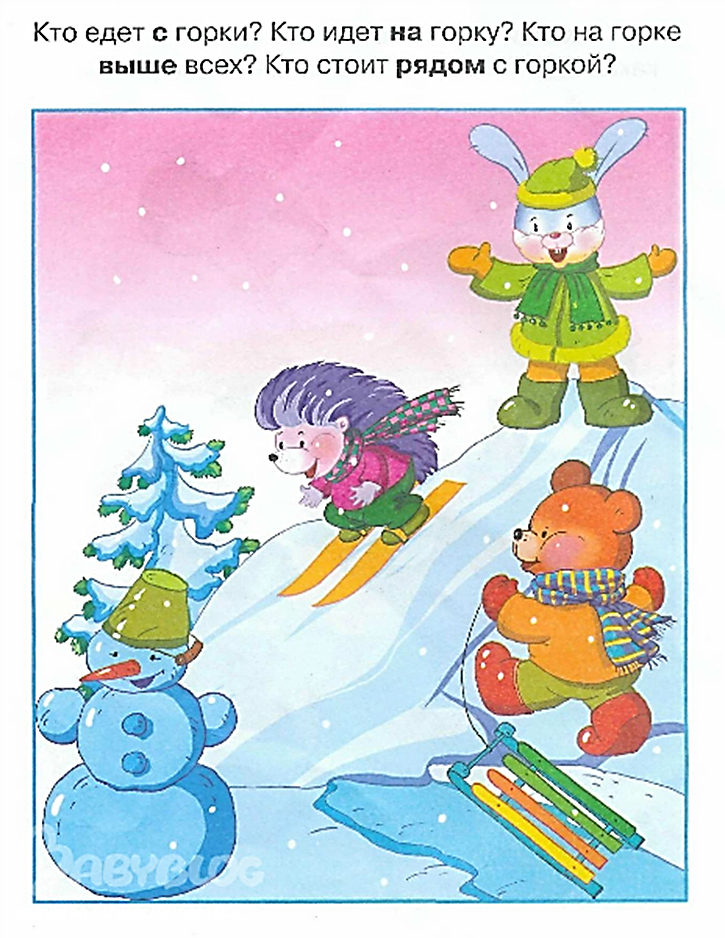 Развития внимания: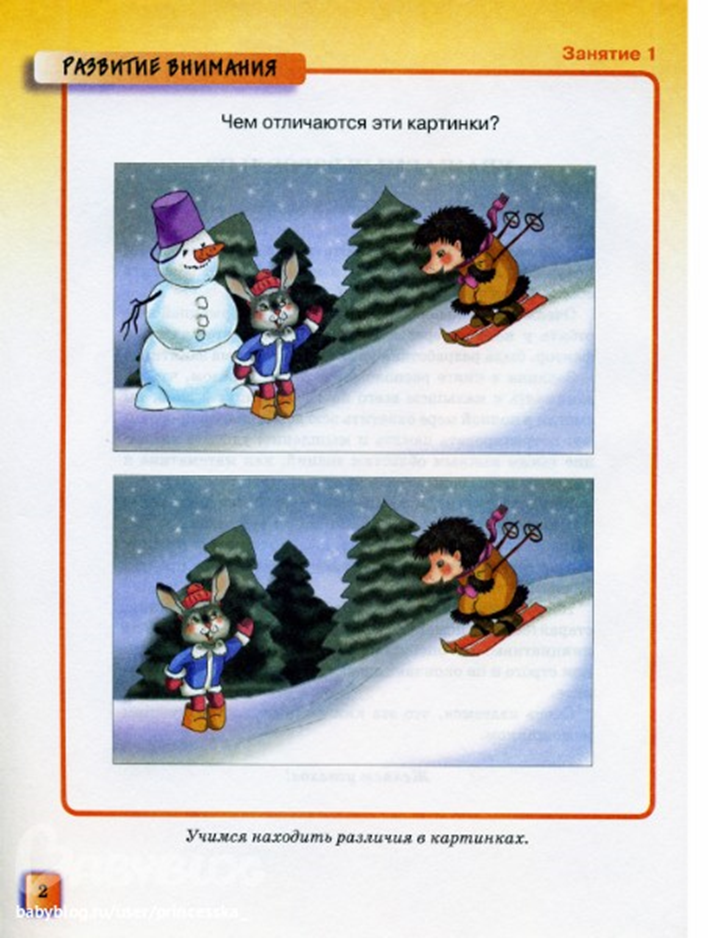 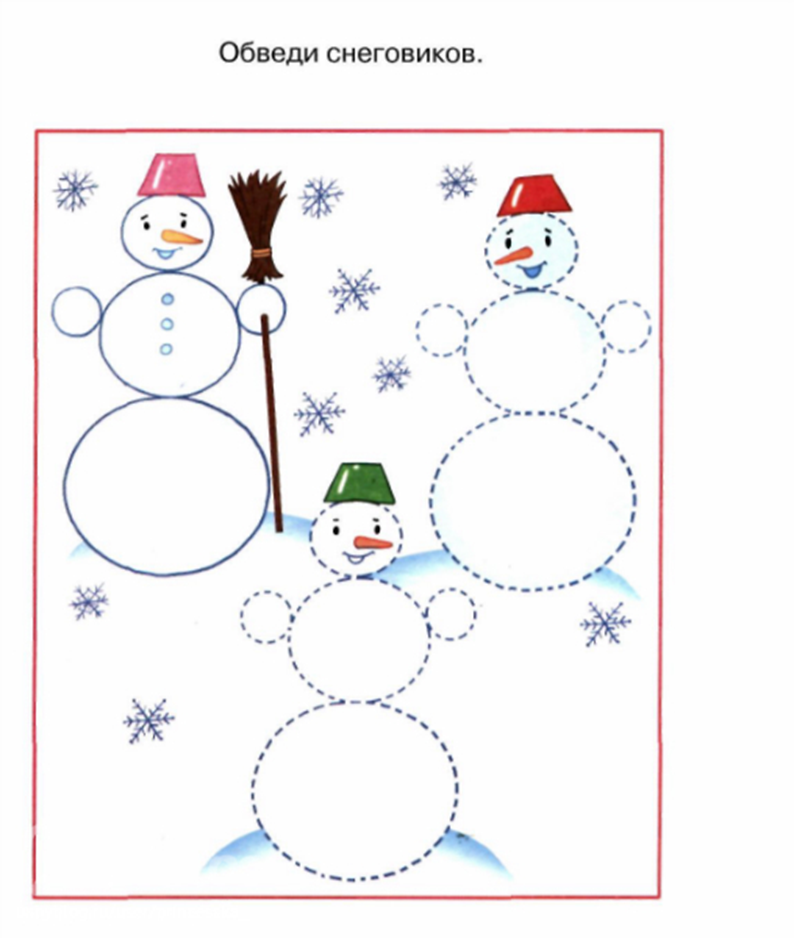 Графические навыки: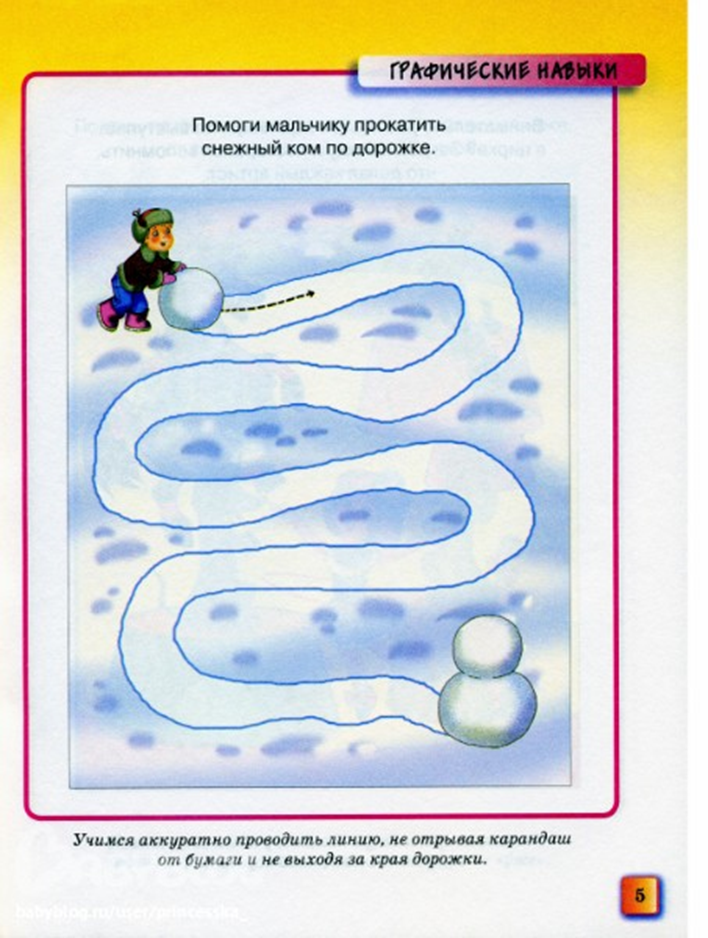 